ARTS PLASTIQUESLa symétrieVoir la vidéo en ouvrant le lien https://www.youtube.com/watch?v=jwjjXcVvtvAContinuer les dessins ci-dessous.Colorier avec des couleurs convenables.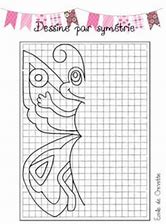 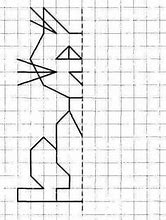 Collège des Dominicaines de notre Dame de la Délivrande – Araya-Classe : CP                                                                 Avril 2020 – 2e semaine Nom : ________________________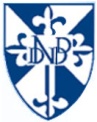 